08.02.2022г. №14РОССИЙСКАЯ ФЕДЕРАЦИЯ ИРКУТСКАЯ ОБЛАСТЬЖИГАЛОВСКИЙ МУНИЦИПАЛЬНЫЙ РАЙОНПЕТРОВСКОЕ МУНИЦИПАЛЬНОЕ ОБРАЗОВАНИЕ АДМИНИСТРАЦИЯПОСТАНОВЛЕНИЕО ПРИСВОЕНИИ НАЗВАНИЯ ФОРМИРУЕМОЙ УЛИЦЕ В С.ПЕТРОВОРуководствуясь Градостроительным кодексом Российской Федерации, пунктом 21 статьи 14 Федерального закона от 06.10.2003 № 131-ФЗ «Об общих принципах организации местного самоуправления в Российской Федерации», Постановлением Правительства Российской Федерации от 19.11.2014 № 1221 «Об утверждении Правил присвоения, изменения и аннулирования адресов», Уставом Петровского муниципального образования ПОСТАНОВЛЯЕТ:1. Присвоить название формируемой улице в селе Петрово Жигаловского района Иркутской области от земельного участка № 1  (согласно приложению к настоящему постановлению) - улица Пионерская.2. Контроль за выполнением настоящего постановления оставляю за собой.Глава Петровского муниципального образования                 Т.Н. ТарасоваПриложение №1Схема расположения улицы Пионерская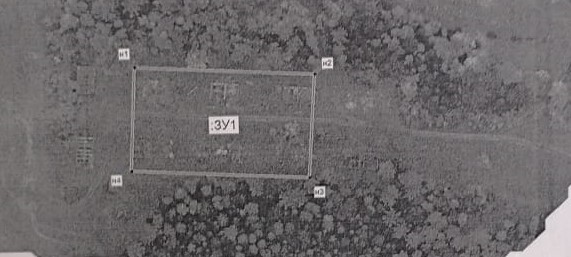 